РОССИЙСКАЯ ФЕДЕРАЦИЯ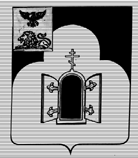 БЕЛГОРОДСКАЯ ОБЛАСТЬМУНИЦИПАЛЬНЫЙ РАЙОН «ЧЕРНЯНСКИЙ РАЙОН»МУНИЦИПАЛЬНЫЙ СОВЕТ ЧЕРНЯНСКОГО РАЙОНА                                 Сорок девятая                             сессия второго созываР Е Ш Е Н И Е13 декабря 2017 г.                                                                                           № 497 Об утверждении Положения о представлении гражданами, претендующими на замещение должности главы администрации Чернянского района по контракту, муниципальной должности, лицами, замещающими указанные должности, сведений о доходах, расходах, об имуществе и обязательствах имущественного характера, проверке достоверности и полноты указанных сведенийВ соответствии с Федеральными законами от 06.10.2003 г. № 131-ФЗ «Об общих принципах организации местного самоуправления в Российской Федерации», от 25.12.2008 г. № 273-ФЗ «О противодействии коррупции», от 03.12.2012 г. № 230-ФЗ «О контроле за соответствием расходов лиц, замещающих государственные должности, и иных лиц их доходам», законом Белгородской области от  09.11.2017 г. № 202 «О порядке представления гражданами, претендующими на замещение должности главы местной администрации по контракту, муниципальной должности, лицами, замещающими указанные должности, сведений о доходах, расходах, об имуществе и обязательствах имущественного характера, проведения проверки достоверности и полноты указанных сведений», руководствуясь Уставом муниципального района «Чернянский район» Белгородской области, Муниципальный совет Чернянского района решил:1. Утвердить Положение о представлении гражданами, претендующими на замещение должности главы администрации Чернянского района по контракту, муниципальной должности, лицами, замещающими указанные должности, сведений о доходах, расходах, об имуществе и обязательствах имущественного характера, проверке достоверности и полноты указанных сведений  (приложение).2. Признать утратившим силу решение Муниципального совета Чернянского района от 11.03.2016 г. № 276 «Об утверждении Положения о представлении лицами,  замещающими муниципальные должности Чернянского района, сведений о доходах, расходах, об имуществе и обязательствах имущественного характера, контроле расходов указанных лиц, размещении этих сведений на официальном сайте и предоставлении средствам массовой информации для опубликования».3. Разместить настоящее решение в сети Интернет на официальном сайте органов местного самоуправления Чернянского района (подраздел «Решения» раздела «Муниципальный совет» (адрес сайта: http://www.admchern.ru).4. Ввести в действие настоящее решение со дня его официального опубликования в соответствии с частью 3 настоящего решения.5. Контроль за выполнением настоящего решения возложить на постоянную комиссию Муниципального совета Чернянского района по законности, нормативной и правовой деятельности, вопросам местного самоуправления.Председатель Муниципального совета Чернянского района                                                                     С.Б.ЕлфимоваПриложение к решению Муниципального совета Чернянского районаот 13.12.2017 г. № 497  Положениео представлении гражданами, претендующими на замещение                   должности главы администрации Чернянского района по контракту, муниципальной должности, лицами, замещающими указанные должности, сведений о доходах, расходах, об имуществе и обязательствах имущественного характера, проверке достоверности и полноты указанных сведений1. Настоящим Положением о представлении гражданами, претендующими на замещение должности главы администрации Чернянского района по контракту, муниципальной должности, лицами, замещающими указанные должности, сведений о доходах, расходах, об имуществе и обязательствах имущественного характера, проверке достоверности и полноты указанных сведений (далее – Положение) определяется порядок представления гражданами, претендующими на замещение   должности главы администрации Чернянского района по контракту, муниципальной должности, лицами, замещающими указанные должности, сведений о доходах, расходах, об имуществе и обязательствах имущественного характера, проверки достоверности и полноты указанных сведений.2. Обязанность представлять сведения о доходах, об имуществе и обязательствах имущественного характера в соответствии с федеральными законами, законами Белгородской области и Уставом муниципального  района «Чернянский район» Белгородской области возлагается:а) на граждан, претендующих на замещение должности главы администрации Чернянского района по контракту, муниципальных должностей председателя, заместителя председателя или члена Муниципального совета Чернянского района, муниципальных должностей председателя, заместителя председателя, секретаря или члена избирательной комиссии муниципального района «Чернянский район» Белгородской области на постоянной (штатной) основе (далее - гражданин, претендующий на замещение должности);б) на лиц, замещающих по состоянию на 31 декабря отчётного года должность главы администрации Чернянского района по контракту, муниципальные должности председателя, заместителя председателя или члена Муниципального совета Чернянского района, муниципальные должности председателя, заместителя председателя, секретаря или члена избирательной комиссии муниципального района «Чернянский район» Белгородской области на постоянной (штатной) основе (далее - лицо, замещающее должность). 3. Гражданин, претендующий на замещение должности, представляет Губернатору Белгородской области при назначении (избрании) на должность сведения о своих доходах, об имуществе и обязательствах имущественного характера, о доходах, об имуществе и обязательствах имущественного характера своих супруги (супруга) и несовершеннолетних детей (далее - сведения о доходах, об имуществе и обязательствах имущественного характера).Гражданин, претендующий на замещение должности, при назначении (избрании) на должность представляет:а) сведения о своих доходах, полученных от всех источников (включая доходы по прежнему месту работы или месту замещения выборной должности, пенсии, пособия, иные выплаты) за календарный год, предшествующий году подачи документов для замещения должности, а также сведения об имуществе, принадлежащем ему на праве собственности, и о своих обязательствах имущественного характера по состоянию на первое число месяца, предшествующего месяцу подачи документов для замещения должности (на отчётную дату);б) сведения о доходах супруги (супруга) и несовершеннолетних детей, полученных от всех источников (включая заработную плату, пенсии, пособия, иные выплаты) за календарный год, предшествующий году подачи гражданином документов для замещения должности, а также сведения об имуществе, принадлежащем им на праве собственности, и об их обязательствах имущественного характера по состоянию на первое число месяца, предшествующего месяцу подачи гражданином документов для замещения должности (на отчётную дату).4. Лицо, замещающее должность, ежегодно не позднее 30 апреля года, следующего за отчётным, представляет Губернатору Белгородской области сведения о своих доходах, расходах, об имуществе и обязательствах имущественного характера, о доходах, расходах, об имуществе и обязательствах имущественного характера своих супруги (супруга) и несовершеннолетних детей (далее - сведения о доходах, расходах, об имуществе и обязательствах имущественного характера).Лицо, замещающее должность, представляет ежегодно:а) сведения о своих доходах, полученных за отчётный период (с 1 января по 31 декабря) от всех источников (включая денежное содержание, денежное вознаграждение, пенсии, пособия, иные выплаты), а также сведения об имуществе, принадлежащем ему на праве собственности, и о своих обязательствах имущественного характера по состоянию на конец отчётного периода;б) сведения о доходах супруги (супруга) и несовершеннолетних детей, полученных за отчётный период (с 1 января по 31 декабря) от всех источников (включая заработную плату, пенсии, пособия, иные выплаты), а также сведения об имуществе, принадлежащем им на праве собственности, и об их обязательствах имущественного характера по состоянию на конец отчётного периода;в) сведения о своих расходах, а также о расходах своих супруги (супруга) и несовершеннолетних детей по каждой сделке по приобретению земельного участка, другого объекта недвижимости, транспортного средства, ценных бумаг, акций (долей участия, паёв в уставных (складочных) капиталах организаций), совершённой им, его супругой (супругом) и (или) несовершеннолетними детьми в течение календарного года, предшествующего году представления сведений (далее - отчётный период), если общая сумма таких сделок превышает общий доход данного лица и его супруги (супруга) за три последних года, предшествующих отчётному периоду, и об источниках получения средств, за счёт которых совершены эти сделки.5. Сведения о доходах, расходах, об имуществе и обязательствах имущественного характера представляются по утверждённой Указом Президента Российской Федерации от 23.06.2014 г. № 460 форме справки.6. Приём сведений о доходах, расходах, об имуществе и обязательствах имущественного характера осуществляется органом Белгородской области по профилактике коррупционных и иных правонарушений в порядке, определённом законом Белгородской области от 09.11.2017 г. № 202 «О порядке представления гражданами, претендующими на замещение должности главы местной администрации по контракту, муниципальной должности, лицами, замещающими указанные должности, сведений о доходах, расходах, об имуществе и обязательствах имущественного характера, проведения проверки достоверности и полноты указанных сведений».7. Организация хранения направленных органом Белгородской области по профилактике коррупционных и иных правонарушений подлинников справок о доходах, расходах, об имуществе и обязательствах имущественного характера, представленных гражданином, претендующим на замещение должности, а также лицом, замещающим должность, ежегодно, по окончании календарного года, в котором они представлены, в порядке, предусмотренном действующим законодательством, возлагается на:лицо, ответственное за организационно-документационную работу Муниципального совета Чернянского района – для сведений, представляемых гражданами,  претендующими на замещение должности, и лицами, замещающими должности на непостоянной (нештатной) основе,лицо, ответственное за оформление трудовых правоотношений – для сведений, представляемых гражданами, претендующими на замещение должности на постоянной (штатной) основе,  которые впоследствии были назначены (избраны) на должность на постоянной (штатной) основе,  а также лицами, замещающими должности на постоянной (штатной) основе. Справки о доходах, расходах, об имуществе и обязательствах имущественного характера, представленных гражданином, претендующим на замещение должности на постоянной (штатной) основе, а также лицом, замещающим должность на постоянной (штатной) основе, хранятся в личных делах лиц, замещающих должности, в порядке, предусмотренном действующим законодательством.Справки о доходах, расходах, об имуществе и обязательствах имущественного характера, представленных гражданином, претендующим на замещение должности на непостоянной (нештатной) основе, а также лицом, замещающим должность на непостоянной (нештатной) основе, хранятся в  составе документов архивного фонда Муниципального совета Чернянского района в порядке, предусмотренном действующим законодательством.8. Если иное не установлено правовым актом Белгородской области или правовым актом органа Белгородской области по профилактике коррупционных и иных правонарушений, справки в отношении гражданина, претендующего на замещение должности на непостоянной (нештатной) основе, его супруги (супруга) и несовершеннолетних детей (всей семьи),  а также лица, замещающего должность на непостоянной (нештатной) основе, его супруги (супруга) и несовершеннолетних детей (всей семьи) запечатываются в конверт формата А4. Место склеивания конверта скрепляется оттиском печати для документов Муниципального совета Чернянского района. На конверте указываются:- надпись «Справки о доходах, об имуществе и обязательствах имущественного характера гражданина, претендующего на замещение должности» или «Справки о доходах, расходах, об имуществе и обязательствах имущественного характера лица, замещающего должность»,  - фамилия, имя, отчество гражданина, претендующего на замещение должности на непостоянной (нештатной) основе  или лица, замещающего должность на непостоянной (нештатной) основе, представившего справки, - дата передачи справок  органом Белгородской области по профилактике коррупционных и иных правонарушений, общее количество листов передаваемых справок, должность, подпись, расшифровка подписи уполномоченного лица, передающего справки,- дата получения справок  от органа Белгородской области по профилактике коррупционных и иных правонарушений, общее количество листов принимаемых справок, должность, подпись, расшифровка подписи уполномоченного лица, ответственного за организационно-документационную работу Муниципального совета Чернянского района, принявшего справки.9. В случае если гражданин, претендующий на замещение должности, представивший в соответствии с настоящим Положением справки о своих доходах, об имуществе и обязательствах имущественного характера, а также о доходах, об имуществе и обязательствах имущественного характера своих супруги (супруга) и несовершеннолетних детей, не был назначен (избран) на должность, подлинники таких справок возвращаются указанному лицу по его письменному заявлению.10. Проверка достоверности и полноты представленных сведений о доходах, расходах, об имуществе и обязательствах имущественного характера (далее – проверка) осуществляется по решению Губернатора Белгородской области в соответствии с законом Белгородской области от 09.11.2017 г. № 202 «О порядке представления гражданами, претендующими на замещение должности главы местной администрации по контракту, муниципальной должности, лицами, замещающими указанные должности, сведений о доходах, расходах, об имуществе и обязательствах имущественного характера, проведения проверки достоверности и полноты указанных сведений».11. Сведения о результатах проверки с письменного согласия Губернатора Белгородской области представляются органом Белгородской области по профилактике коррупционных и иных правонарушений с одновременным уведомлением об этом гражданина, претендующего на замещение должности, или лица, замещающего должность, в отношении которых проводилась проверка, правоохранительным и налоговым органам, постоянно действующим руководящим органам политических партий и зарегистрированных в соответствии с законом иных общероссийских, межрегиональных и региональных общественных объединений, не являющихся политическими партиями, Общественной палате Российской Федерации, Общественной палате Белгородской области, предоставившим информацию, явившуюся основанием для проведения проверки, с соблюдением законодательства Российской Федерации о персональных данных и государственной тайне.При установлении в ходе проверки обстоятельств, свидетельствующих о наличии признаков преступления, административного, а также иного правонарушения в связи со статусом гражданина, претендующего на замещение должности, а также лица, замещающего должность, материалы об этом представляются в государственные органы, Муниципальный совет Чернянского района - в соответствии с их компетенцией.12. Гражданин, претендующий на замещение должности, не может быть принят на муниципальную должность, а лицо, замещающее должность, подлежит увольнению (освобождению от должности) и досрочному прекращению полномочий в связи с утратой доверия в установленном порядке в случае несоблюдения ограничений, запретов, неисполнения обязанностей, установленных Федеральным законом от 25.12.2008 г. № 273-ФЗ «О противодействии коррупции», Федеральным законом от 03.12.2012 г. № 230-ФЗ «О контроле за соответствием расходов лиц, замещающих государственные должности, и иных лиц их доходам», Федеральным законом от 07.05.2013 г. № 79-ФЗ «О запрете отдельным категориям лиц открывать и иметь счета (вклады), хранить наличные денежные средства и ценности в иностранных банках, расположенных за пределами территории Российской Федерации, владеть и (или) пользоваться иностранными финансовыми инструментами».Полномочия лиц, замещающих муниципальные должности, прекращаются досрочно также в случае несоблюдения ограничений, установленных Федеральным законом от 06.10.2003 г. № 131-ФЗ «Об общих принципах организации местного самоуправления в Российской Федерации».Информация о результатах проверки, содержащая установленные факты несоблюдения ограничений, запретов, неисполнения обязанностей, указанных в первом и втором абзацах части 12 настоящего Положения,  является основанием для непринятия на должность гражданина,  претендующего на замещение должности, и для рассмотрения Муниципальным советом Чернянского района вопроса об увольнении (освобождении от должности) и досрочном прекращении полномочий лица, замещающего должность.13. Материалы проверки хранятся в органе Белгородской области по профилактике коррупционных и иных правонарушений в течение трёх лет со дня её окончания, после чего передаются в архив.14. До принятия нормативного правового акта Российской Федерации, регулирующего соответствующие правоотношения, орган Белгородской области по профилактике коррупционных и иных правонарушений направляет в Муниципальный совет Чернянского района для размещения на официальном сайте органов местного самоуправления Чернянского района в информационно-телекоммуникационной сети «Интернет» и (или) для опубликования средствам массовой информации (в случае неразмещения на официальном сайте органов местного самоуправления Чернянского района в информационно-телекоммуникационной сети «Интернет») следующие сведения о доходах, расходах, об имуществе и обязательствах имущественного характера лица, замещающего должность:а) перечень объектов недвижимого имущества, принадлежащих лицу, замещающему должность, его супруге (супругу) и несовершеннолетним детям на праве собственности или находящихся в их пользовании, с указанием вида, площади и страны расположения каждого из таких объектов;б) перечень транспортных средств с указанием вида и марки, принадлежащих на праве собственности лицу, замещающему должность, его супруге (супругу) и несовершеннолетним детям;в) декларированный годовой доход лица, замещающего должность, его супруги (супруга) и несовершеннолетних детей;г) сведения об источниках получения средств, за счёт которых совершены сделки по приобретению земельного участка, иного объекта недвижимого имущества, транспортного средства, ценных бумаг, долей участия, паёв в уставных (складочных) капиталах организаций, если общая сумма таких сделок превышает общий доход лица, замещающего должность, и его супруги (супруга) за три последних года, предшествующих отчётному периоду.15. Сведения, указанные в пунктах «а», «б», «в», «г» части 14 настоящего Положения, размещаются лицом,  ответственным за  организационно-документационную работу Муниципального совета Чернянского района, на официальном сайте органов местного самоуправления Чернянского района в информационно-телекоммуникационной сети «Интернет» (раздел «Муниципальный совет») в течение 10 дней со дня получения от органа Белгородской области по профилактике коррупционных и иных правонарушений._________